DERSLİK VE İDARİ ODALARIN KULLANIM TALİMATLARIDerslikler ve idare odalarda temizlik/ dezenfektasyon plan/ programlarına uygun olarak temizlenmesi ve dezenfekte edilmesi sağlanıp, havalandırma sistemleri dışarıdan taze hava alacak şekilde ayarlanacaktır.Havalandırma sistemi filtrelerinin periyodik kontrolü yapılıp,temiz hava debisi artırılacaktır.Ortak kullanılan ekipman ve dolaplar mümkün olduğunca düzenli olarak dezenfekte edilecektir.Dersliklerdeki ve idari odalardaki panolara ekran ve ortak olanları hijyen ve sanitasyon bilincinin ve farkındalığını arttırmaya yönelik afişler posterler asılacaktır.Dersliklerde ve idari odalarda yer alan ortak temas yüzeyleri bilgisayarlar, dolaplar makineler aletler ve benzeri için kullanım şartları kullanım sıklığı kullanıcı sayısı ve benzeri kriterlerine göre hijyen ve sanitasyon programları oluşturulup uygulanacaktır.Kullanılan makinelerin yüzeyi temizlikleri var ise üretici firmanın belirlediği kriterler de dikkate alınarak uygulanacaktır.Elle temas etmeden açılabilir- kapanabilir pedallı, sensörlü vb. atık kutuları bulundurulacaktır.                                                                                             BÜLENT KALAYCIOĞLU                                                                                                           Okul Müdürü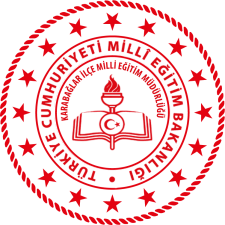 ŞEHİT ÇETİN SARIKAYA İLKOKULU MÜDÜRLÜĞÜ         DERSLİK VE İDARİ ODALARIN KULLANIM TALİMATLARIDoküman NoTL.005ŞEHİT ÇETİN SARIKAYA İLKOKULU MÜDÜRLÜĞÜ         DERSLİK VE İDARİ ODALARIN KULLANIM TALİMATLARIYayımTarihi24/08/2020ŞEHİT ÇETİN SARIKAYA İLKOKULU MÜDÜRLÜĞÜ         DERSLİK VE İDARİ ODALARIN KULLANIM TALİMATLARIRevizyon No1ŞEHİT ÇETİN SARIKAYA İLKOKULU MÜDÜRLÜĞÜ         DERSLİK VE İDARİ ODALARIN KULLANIM TALİMATLARIRevizyonTarihi24/08/2020ŞEHİT ÇETİN SARIKAYA İLKOKULU MÜDÜRLÜĞÜ         DERSLİK VE İDARİ ODALARIN KULLANIM TALİMATLARISayfa No1/1